§3740-A.  ReportThe department shall evaluate child care subsidies provided under this chapter and, beginning January 15, 2024 and annually thereafter, submit a report of the evaluation with recommendations on increasing enrollment and reducing barriers to families receiving child care subsidies to the joint standing committee of the Legislature having jurisdiction over health and human services matters.  The report must include:  [PL 2023, c. 412, Pt. VVV, §6 (NEW).]1.  Barriers.  The identification of access barriers:A.  For children and families to know about and enroll in the Maine Child Care Affordability Program established under section 3731‑A; and  [PL 2023, c. 412, Pt. VVV, §6 (NEW).]B.  For all child care programs to participate in the Maine Child Care Affordability Program established under section 3731‑A;  [PL 2023, c. 412, Pt. VVV, §6 (NEW).][PL 2023, c. 412, Pt. VVV, §6 (NEW).]2.  Feedback.  The ways in which the department has engaged with feedback from families and child care programs through multiple engagement tools, such as surveys, listening sessions and focus groups; and[PL 2023, c. 412, Pt. VVV, §6 (NEW).]3.  Reimbursement.  The instances and frequency of and reasons for delayed or late reimbursement payments from the Office of Child and Family Services to participating child care programs and plans to remedy delayed or late reimbursement payments.[PL 2023, c. 412, Pt. VVV, §6 (NEW).]SECTION HISTORYPL 2023, c. 412, Pt. VVV, §6 (NEW). The State of Maine claims a copyright in its codified statutes. If you intend to republish this material, we require that you include the following disclaimer in your publication:All copyrights and other rights to statutory text are reserved by the State of Maine. The text included in this publication reflects changes made through the First Regular and First Special Session of the 131st Maine Legislature and is current through November 1, 2023
                    . The text is subject to change without notice. It is a version that has not been officially certified by the Secretary of State. Refer to the Maine Revised Statutes Annotated and supplements for certified text.
                The Office of the Revisor of Statutes also requests that you send us one copy of any statutory publication you may produce. Our goal is not to restrict publishing activity, but to keep track of who is publishing what, to identify any needless duplication and to preserve the State's copyright rights.PLEASE NOTE: The Revisor's Office cannot perform research for or provide legal advice or interpretation of Maine law to the public. If you need legal assistance, please contact a qualified attorney.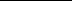 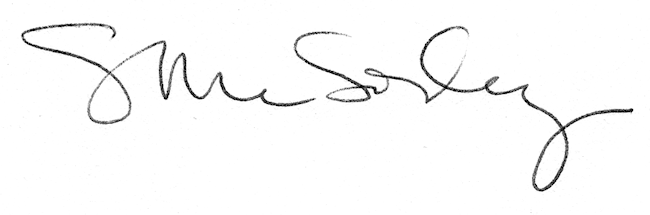 